King Saud University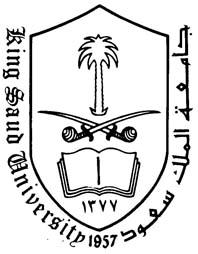 College of Applied Studies and Community ServiceProgram of Natural & Engineering Sciences CT 1315
Project (1)<Project Title>Prepared by
Supervised by<Supervisor’s name>
1st Semester 1434 -1435Autumn 20131.	Introduction	32.	The Problem	43.	Project Description	44.	Project Goals and Objectives	45.	The Solution	46.	Project Scope	47.	Specific Requirements	57.1. USER Requirements	57.2. SYSTEM Requirements	58.	Hardware and Software Tools	58.1. Hardware	58.2. Software	59.	User Interface Design	510.	System Analysis	510.1. Context Diagram	510.2. DFD Diagram	5References	5Appendices	6IntroductionAn Introduction provides some background of the project . Here are some useful tips which I extracted from [1]:
“The three elements of an introduction are: context, problem, and response.Context: Prepare a common ground of shared understanding with your reader. A context locates your problem in a relevant background. In that way you help your readers understand how your problem fits into a bigger picture. Don’t write an introduction that only your project supervisor can understand. Problem:Unsettle the common ground with your statement of the problem. This may consist of: a condition of ignorance, error; the consequences of the ignorance (in the form of the cost of leaving that condition unresolved, or the benefits of if you do resolve it.Response:Once you disrupt your readers stable context, you must, of course, resolve it, either by explicitly stating the gist of your solution or by implicitly promising them that you will offer a solution by the end. Readers look for that response in the end of your introduction”The ProblemThe Problem is a question, issue, or situation, which needs to be answered or resolved.  State in specific terms the problem or issue this project will resolve. If a client is involved in the project, you have to mention it here. You should also provide a sample of the contract you wish to be signed by the department head and the client in the appendix section of your proposal.Project DescriptionProject Goals and Objectives“Goals and objectives are statements that describe what the project will accomplish, or the business value the project will achieve. Goals are high level statements that provide overall context for what the project is trying to achieve, and should align to business goals. Objectives are lower level statements that describe the specific, tangible products and deliverables that the project will deliver.  The definition of goals and objectives is more of an art than a science, and it can be difficult to define them and align them correctly.Define the specific objectives of the project. Every project objective must relate to at least one critical issue.  Objectives are lower level statements that describe the specific, tangible products and deliverables that the project will deliver.  Objectives should be explicit and measurable. Objectives are concrete statements describing what the project is trying to achieve.The objective should be written at a lower level, so that it can be evaluated at the conclusion of a project to see whether it was achieved or not. Goal statements are designed to be vague. Objectives should not be vague. A well-worded objective will be Specific, Measurable, Attainable/Achievable, Realistic and Time-bound”. [2]The SolutionWhat is the solution proposed for the problem? What steps are necessary to implement this solution.  This identifies the approach that the team will use to meet the project objectives. Specify what technologies will be used, and why you think they are appropriate.Project ScopeProject scope is the boundary of the project. Think of the “project scope” as an imaginary box you are describing that will enclose all the activities for the team’s activities.  It not only defines what you are doing, but it sets the boundaries on what the team will not be doing.  Scope answers what’s inside the box? What’s outside the box? What is the project going to look like? How much is your project going to contain?Specific Requirements7.1. USER Requirements7.2. SYSTEM RequirementsHardware and Software Tools8.1. Hardware8.2. Software User Interface Design System Analysis  10.1. Context Diagram10.2. DFD DiagramReferencesAlways give complete citations for material on other sources. A proper reference involves two components: the citation in the text and the complete bibliographic entry in the References section. Use the Institute of Electrical and Electronics Engineers (IEEE) style for referencing. For more information see http://wwwlib.murdoch.edu.au/find/citation/ieee.html[1] Booch, W, Colomb, G., Williams, J. 1995. The Craft of Research. The University of Chicago Press, Chicago, USA. [2] Mochal, T., “Project Goals and Objectives”, 2008. [Online]. Available: http://www.kidasa.com/information/articles/goals/index.html . Accessed [October 2009].AppendicesAn appendix is included at the end of the proposal. It contains information referred to in the proposal that's too large to fit in the body of the proposal. Provide any appendices you have in this section. Appendices include the material needed for the report but which is unnecessary to include in the text itself (sample agreement form with client, graphs, and interview forms). The appendices must be referred to in the text and they must have all the necessary information needed for interpretation. Appendices are situated at the end of the thesis and numbered consecutively. The written form for reference to appendices within the text is: Appendix 1, Appendix 2, etc. In the References it is: APPENDIX 1, APPENDIX 2, etc.Group#:Group#:Group Email (Leader):Group Email (Leader):Group members:Group members:<Student1> <ID ><Student2 ><ID ><Student3 ><ID ><Student4 ><ID ><Student5 ><ID >